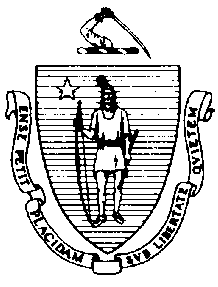 The Executive Office of Health and Human ServicesDepartment of Public HealthBureau of Environmental HealthCommunity Sanitation Program5 Randolph Street, Canton, MA 02021Phone: 781-828-7700 Fax: 781-828-7703November 16, 2015Thomas M. Hodgson, SheriffBristol County Sheriff’s Office   and House of CorrectionRe: Facility Inspection – Bristol County Jail and House of Correction, North DartmouthDear Sheriff Hodgson:In accordance with M.G.L. c. 111, §§ 5, 20, and 21, as well as Massachusetts Department of Public Health (Department) Regulations 105 CMR 451.000: Minimum Health and Sanitation Standards and Inspection Procedures for Correctional Facilities; 105 CMR 480.000: Minimum Requirements for the Management of Medical or Biological Waste (State Sanitary Code, Chapter VIII); 105 CMR 590.000: Minimum Sanitation Standards for Food Establishments (State Sanitary Code Chapter X); the 1999 Food Code; 105 CMR 520.000 Labeling; and 105 CMR 205.000 Minimum Standards Governing Medical Records and the Conduct of Physical Examinations in Correctional Facilities; I conducted an inspection of the Bristol County Jail and House of Correction on October 20, 2015 accompanied by Lieutenant Andrew Mitzan, EHSO. Violations noted during the inspection are listed below including 71 repeat violations:HEALTH AND SAFETY VIOLATIONS(* indicates conditions documented on previous inspection reports)Entrance Administration Area	No Violations NotedLobby	No Violations NotedMale Bathroom	No Violations NotedFemale Bathroom  105 CMR 451.123*	Maintenance: Ceiling leaking105 CMR 451.123	Maintenance: Sink # 2 leakingMale Shower Room	No Violations NotedFemale Shower Room  105 CMR 451.123*	Maintenance: Ceiling vent dustyUnitsEC UnitMain Area105 CMR 451.353*	Interior Maintenance: Floor tiles damaged outside showers105 CMR 451.353*	Interior Maintenance: Floor tiles damaged in main areaOfficer’s Room	No Violations NotedJanitor’s Closet – 2nd Floor	No Violations NotedShower – 2nd Floor	Unable to Inspect – In UseJanitor’s Closet – 1st Floor105 CMR 451.360	Protective Measures: Insects observed105 CMR 451.130	Plumbing: Plumbing not maintained in good repair, slop sink leakingShower – 1st Floor  105 CMR 451.130*	Plumbing: Plumbing not maintained in good repair, shower leaking105 CMR 451.123	Maintenance: Floor dirtyHandicap Shower105 CMR 451.130*	Plumbing: Plumbing not maintained in good repair, shower leaking105 CMR 451.123	Maintenance: Floor dirtyCells105 CMR 451.321*	Cell Size: Inadequate floor space in cell # G1-G8 and M1-M8105 CMR 451.353*	Interior Maintenance: Floor damaged in cell # G2, G3, G5, G7, and G8EE UnitMain Area	No Violations NotedShowers – 2nd Floor	No Violations NotedJanitor’s Closet – 1st Floor	No Violations NotedShowers – 1st Floor	No Violations NotedCells105 CMR 451.353	Interior Maintenance: Walls rusted in cell # 3105 CMR 451.130	Plumbing: Plumbing not maintained in good repair, hot water out-of-order in cell # 16ED Unit Main Area	No Violations NotedComputer Room	No Violations NotedShowers – 2nd Floor	No Violations NotedJanitor’s Closet – 1st Floor105 CMR 451.353	Interior Maintenance: Light outCells105 CMR 451.321*	Cell Size: Inadequate floor space in cell # G1-G4 and M1-M4EB Unit – Female Main Area105 CMR 451.353*	Interior Maintenance: Floor tiles damagedBathroom – 2nd Floor105 CMR 451.123*	Maintenance: Floor tiles damagedShowers – 2nd Floor105 CMR 451.123*	Maintenance: Ceiling vent dusty in shower # 1 and 2Bathroom – 1st Floor105 CMR 451.123*	Maintenance: Ceiling vent dusty Showers – 1st Floo	No Violations NotedJanitor’s Closet – 1st Floor	No Violations NotedCells105 CMR 451.321*	Cell Size: Inadequate floor space in cell # 1-16EA Unit – FemaleControl	No Violations NotedMain Area105 CMR 451.353*	Interior Maintenance: Floor tiles damagedCaseworker’s Office	No Violations NotedNurse’s Office	No Violations NotedJanitor’s Closet – 1st Floor	No Violations NotedShowers – 1st Floor105 CMR 451.123	Maintenance: Shower leaking105 CMR 451.123	Maintenance: Light outShowers – 2nd Floor	No Violations NotedCells105 CMR 451.321*		Cell Size: Inadequate floor space in cell # G1-G4 and M1-M4105 CMR 451.353	Interior Maintenance: Floor surface damaged in cell # G2 and G3105 CMR 451.344	Illumination in Habitable Areas: Light not functioning properly, light out in cell # M3FB UnitControl105 CMR 451.353	Interior Maintenance: Window brokenMedical Room	No Violations NotedJanitor’s Closet – 2nd Floor105 CMR 451.353	Interior Maintenance: Light outShowers – 2nd Floor105 CMR 451.123	Maintenance: Floor dirty in shower # FM-B21Showers – 1st Floor105 CMR 451.123*	Maintenance: Floor damaged outside showers105 CMR 451.123*	Maintenance: Floor dirty in shower # FG-B18105 CMR 451.123	Maintenance: Ceiling vent dusty in shower # FG-B21 and FG-B22Cells105 CMR 451.321*	Cell Size: Inadequate floor space in cell # G1-G16 and M1-M16105 CMR 451.353*	Interior Maintenance: Floor damaged in cell # G4, G9, G10, G13, G16 and M10105 CMR 451.353	Interior Maintenance: Floor damaged in cell # G14FA UnitControl	No Violations NotedShowers – 2nd Floor105 CMR 451.123*	Maintenance: Ceiling vent dusty in shower # FM-A18, FM-A19, and FM-A21105 CMR 451.123*	Maintenance: Floor tiles damaged outside showers105 CMR 451.123	Maintenance: Shower # FM-A19 leakingJanitor’s Closet – 1st Floor105 CMR 451.353	Interior Maintenance: Wet mop stored on the floorShowers – 1st Floor	No Violations NotedCells105 CMR 451.321*	Cell Size: Inadequate floor space in cell # G1-G16 and M1-M16105 CMR 451.353*	Interior Maintenance: Floor tiles damaged in cell # G6, M1, M15, and handicap cell105 CMR 451.353	Interior Maintenance: Floor tiles damaged in cell # M4Courtyard UnitsHA UnitMain Area 	No Violations NotedStaff Bathroom	No Violations NotedShowers – 2nd Floor105 CMR 451.123	Maintenance: Ceiling mold in shower # HM-A26105 CMR 451.123	Maintenance: Shower # HM-A27 leaking105 CMR 451.123	Maintenance: Ceiling vent dusty in shower # HM-A23Janitor’s Closet – 1st Floor	No Violations NotedHandicap Shower105 CMR 451.123	Maintenance: Door rustedShowers – 1st Floor	No Violations NotedCells105 CMR 451.321*	Cell Size: Inadequate floor space in cell # G1-G20 and M1-M20HB UnitMain Area	No Violations NotedStaff Bathroom	No Violations NotedJanitor’s Closet – 2nd Floor	No Violations NotedShowers – 2nd Floor105 CMR 451.123*	Maintenance: Mold on ceiling outside of showers105 CMR 451.123	Maintenance: Shower # AM-B27 leaking105 CMR 451.123	Maintenance: Mold on ceiling in shower # HM-B26Janitor’s Closet – 1st Floor	No Violations NotedHandicap Shower	No Violations NotedShowers – 1st Floor105 CMR 451.123*	Maintenance: Mold on ceiling in shower # HG-B22 and HG-B26105 CMR 451.123	Maintenance: Mold on ceiling in shower # HG-B23Cells105 CMR 451.321*	Cell Size: Inadequate floor space in cell # G1-G20 and M1-M20GA UnitHandicap Shower	No Violations NotedBathroom – 2nd Floor  105 CMR 451.121(A)*	Privacy: No privacy partition between toilets105 CMR 451.123	Maintenance: Sink # 1 leaking105 CMR 451.123	Maintenance: Mold on ceilingShowers – 2nd Floor105 CMR 451.123*	Maintenance: Mold on ceiling in shower # GM-A27 and GM-A28105 CMR 451.123	Maintenance: Shower # GM-A31 leakingJanitor’s Closet (near handicap cell)105 CMR 451.353*	Interior Maintenance: Ceiling vent dustyBathroom – 1st Floor105 CMR 451.123*	Maintenance: Sink # 3 leaking105 CMR 451.123	Maintenance: Sink # 1 and 2 leakingShowers – 1st Floor105 CMR 451.123*	Maintenance: Shower # GG-A27 leaking105 CMR 451.123	Maintenance: Shower # GG-A30 leakingCells105 CMR 451.321*	Cell Size: Inadequate floor space in cell # G1-G23 and M1-M23GB UnitHandicap Shower	No Violations NotedJanitor’s Closet	No Violations NotedBathroom – 2nd Floor	No Violations NotedShowers – 2nd Floor	No Violations NotedBathroom – 1st Floor	No Violations NotedShowers – 1st Floor105 CMR 451.123*	Maintenance: Door frames rusted in all showers105 CMR 451.123*	Maintenance: Mold on ceiling in shower # GG-B30 and GG-B31Janitor’s Closet	No Violations NotedCells105 CMR 451.321*	Cell Size: Inadequate floor space in cell # G1-G24 and M1-M24105 CMR 451.353	Interior Maintenance: Light shield missing in cell # M3GC Unit – Former GymMain Area105 CMR 451.353*	Interior Maintenance: Floor damaged in several areasBathroom 105 CMR 451.123	Maintenance: Sink out-of-order105 CMR 451.123	Maintenance: Two toilets out-of-order105 CMR 451.123	Maintenance: Urinal out-of-orderShowers105 CMR 451.123	Maintenance: Mold on ceiling in all showers105 CMR 451.123	Maintenance: Shower # 3 leakingSleeping Area105 CMR 451.322*	Cell Size: Inadequate floor space in dorm areaInside AreaRotunda	No Violations NotedBarber Shop	No Violations NotedLaundry105 CMR 451.353*	Interior Maintenance: Folding table surface damaged105 CMR 451.130*	Plumbing: Plumbing not maintained in good repair, handwash sink leakingInmate Bathroom # 1	No Violations NotedInmate Bathroom # 2	No Violations NotedMedical Administration RoomFC 4-602.12(B)*	Cleaning of Equipment and Utensils; Frequency: Interior of microwave oven dirtyMale Bathroom # B1-44105 CMR 451.123	Maintenance: Urinal out-of-orderFemale Bathroom B1-45	No Violations NotedDisciplinary Room	No Violations NotedTrash Room	No Violations NotedReceiving Yard	No Violations NotedMaintenance Shop	No Violations NotedPrint Shop	No Violations NotedWood Shop	No Violations NotedCart Storage Room
	No Violations NotedWelding Shop	No Violations NotedStaff Bathroom # 1	No Violations NotedStaff Bathroom # 2	No Violations NotedProperty Room	No Violations NotedCivilian Visiting Rooms	No Violations NotedNon-Contact Visiting Room105 CMR 451.353*	Interior Maintenance: Walls dirty under phone stationsInmate Bathroom	No Violations NotedHSUStaff Bathroom105 CMR 451.123	Maintenance: Ceiling vent dustyInmate Bathroom	No Violations NotedInmate Shower Room	No Violations NotedOfficesFC 4-602.12(B)*	Cleaning of Equipment and Utensils; Frequency: Interior of microwave oven dirty105 CMR 451.353	Interior Maintenance: Floor tiles damaged outside officesTrauma Room	No Violations NotedDental Area	No Violations NotedEye Exam Room	No Violations NotedLab105 CMR 451.353	Interior Maintenance: Ceiling tile missingExam Room # 1	No Violations NotedExam Room # 2	No Violations NotedControl Area	No Violations NotedNurse’s Station	No Violations NotedJanitor’s Closet	No Violations NotedSingle Cells105 CMR 451.353*	Interior Maintenance: Floor surface damaged in cell # 2Staff Bathroom # 2	No Violations NotedInmate Bathroom	No Violations NotedInmate Shower105 CMR 451.123	Maintenance: Floor dirtyWard A	No Violations NotedWard B105 CMR 451.353	Interior Maintenance: Ceiling vent dustyDispatch/ReceivingProperty	No Violations NotedSally Port	No Violations NotedFemale Staff Bathroom	No Violations NotedMale Staff Bathroom105 CMR 451.123*	Maintenance: Ceiling damaged, paint peelingJanitor’s Closet	No Violations NotedIntake Office	No Violations NotedMedical Offices	No Violations NotedMale Cells	No Violations NotedFemale Cells105 CMR 451.353*	Interior Maintenance: Ceiling dirty in cell # 1Inmate Bathroom	No Violations NotedSector DMuster Room  FC 4-903.11(A)(2)*	Protection of Clean Items, Storing: Single-service items not protected from 	contamination, utensils left uncoveredChapel105 CMR 451.130*	Plumbing: Plumbing not maintained in good repair, cold water out-of-order at handwash sinkClassrooms 105 CMR 451.353*	Interior Maintenance: Ceiling tiles missing in room # B105 CMR 451.353*	Interior Maintenance: Ceiling tiles damaged in room # A and BClassification	No Violations NotedInmate Bathroom # 1	No Violations NotedInmate Bathroom # 2	No Violations NotedMale Staff Bathroom105 CMR 451.353	Interior Maintenance: Floor surface damagedFemale Staff Bathroom	No Violations NotedJanitor’s Closet	No Violations NotedFood ServiceKitchen3-Bay Sink	No Violations NotedHandwash Sink (near 3-bay sink)	No Violations NotedKettle Area	No Violations NotedInmate DiningFC 6-501.11*	Maintenance and Operation; Repairing: Facility not in good repair, ceiling tiles damagedDry Food Storage	No Violations NotedDishwashing Machine Area	No Violations NotedHandwash Sink (near dishwashing machine)FC 5-205.15(B)	Plumbing System, Operations and Maintenance: Plumbing system not maintained in good repair, sink leakingCooler # 1	No Violations NotedCooler # 2	No Violations NotedFreezer # 1	No Violations NotedObservations and Recommendations The inmate population was 519 at the time of inspection.During the inspection, the Department recommended that all showers and cells be identified with a numbering system. This will assist the Department and correctional employees better recognize where issues exist.This facility does not comply with the Department’s Regulations cited above. In accordance with 105 CMR 451.404, please submit a plan of correction within 10 working days of receipt of this notice, indicating the specific corrective steps to be taken, a timetable for such steps, and the date by which correction will be achieved. The plan should be signed by the Superintendent or Administrator and submitted to my attention, at the address listed above.To review the specific regulatory requirements please visit our website at www.mass.gov/dph/dcs and click on "Correctional Facilities" (available in both PDF and RTF formats).To review the Food Establishment regulations please visit the Food Protection website at www.mass.gov/dph/fpp and click on “Food Protection Regulations”. Then under “Retail” click “105 CMR 590.000 - State Sanitary Code Chapter X – Minimum Sanitation Standards for Food Establishments” and “1999 Food Code”.To review the Labeling regulations please visit the Food Protection website at www.mass.gov/dph/fpp and click on “Food Protection Regulations”. Then under “General Food Regulations” click “105 CMR 520.000: Labeling.”This inspection report is signed and certified under the pains and penalties of perjury.Sincerely,Nicholas Gale Environmental Health Inspector, CSP, BEHcc:	Jan Sullivan, Acting Director, BEH	Steven Hughes, Director, CSP, BEHJay Youmans, Director of Government AffairsMarylou Sudders, Secretary, Executive Office of Health and Human Services Carol Higgins O’Brien, Commissioner, DOCSteven Sousa, Superintendent	Andrew Mitzan, Lieutenant, EHSOWendy Henderson, RS, Health Director, Dartmouth Board of Health 	Clerk, Massachusetts House of Representatives	Clerk, Massachusetts Senate	Daniel Bennett, Secretary, EOPSCHARLES D. BAKERGovernorKARYN E. POLITOLieutenant Governor  